CO ZROBIMY W KWIETNIU?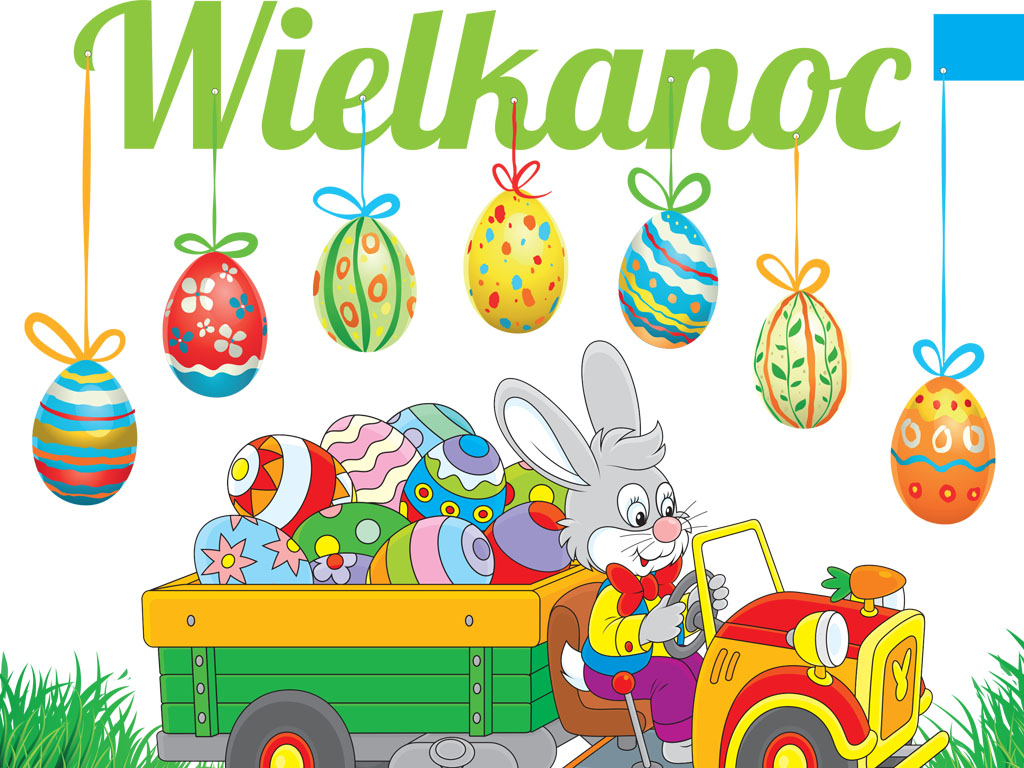 1. Posłuchamy  wierszyków i opowiadań2. Zabawimy się przy piosenkach3. Rozwiniemy poczucie rytmu4. Policzymy w zakresie czterech i więcej5. Ustalimy równoliczność poprzez łączenie elementów w pary6. Powiemy o zwyczajach wielkanocnych7. Powiemy o konieczności dbania o środowisko8. Dowiemy się o teatrze9. Pomalujemy słonia gąbką maczaną w farbie10. Wykonamy papierowego kurczaczka11. Wykonamy inne prace plastyczneTEMATY KOMPLEKSOWE1. WIOSNA NA WSI2. WIELKANOC3. OCHRONA PRZYRODY4. W ŚWIECIE TEATRUPiosenki i wierszyki NA PODWÓRKUsł. i muz. B. Forma 1. Na podwórku mieszka kaczka,bardzo głodna nieboraczka.Krzyczą kury i indyczki,kogut, gęsi i perliczki.Wszyscy pusto w brzuchach mają,gospodarza wciąż wzywają.Gdzie się podział pan gospodarz?Kiedy nam śniadanie poda?Ref. Wtem gospodarz się pojawia, daje karmę, sypnie ziarna.Do poideł wodę wlewa.Czy wam jeszcze czegoś trzeba?2. Konik z worka skubie siano,trawę woli cielak z mamą,pani koza z koźlątkamioraz owca z jagniętami.Brzuszki wszyscy napełnili.Jedząc, trochę się zmęczyli. Kwoka z dziećmi odpoczywa,w chłodnym miejscu się ukrywa.Ref. Wtem gospodarz…WIELKANOCJ. KaczanowskiW wielkanocnym koszyczku,przystrojonym pięknie,kłóciły się pisankio najlepsze miejsce.Każda chciała spoczywaćtuż obok rzeżuchy,zielonej i puszystejjak miękkie poduchy.Wtem do akcji wkroczyłCukrowy baranek,zjadł zieloną rzeżuchę,przerwał spór pisanek.ŚMIECIU, PRECZS. KaraszewskiKiedy rano słońce świeci,wybiegają na dwór dzieci.Miotły, szczotki w rękach mają,bo podwórko zamiatają!Tu papierek od cukierka,tam po soku jest butelka,ówdzie puszka po napojui pudełko. Może twoje?Żyć nie można w bałaganie,więc się bierzmy za sprzątanie.Zmykaj, śmieciu, do śmietnika.Bałaganie, brudzie, znikaj.TAK SIĘ BAWIMYsł. i muz. K. Bayer
 1. Idą małe misie,Brzuszki głodne mają.Małe misie, małe misiemiodku dziś szukają.Ref. Tak, tak, tak,miodku dziś szukają.2. Idą małe kaczki,krótkie nóżki mają.Małe kaczki, małe kaczkiwesoło tupają.Ref. Tak, tak, tak,wesoło tupają.3. Idą długie węże, chociaż nóg nie mają.Długie węże, długie wężezwinnie się ruszają.Ref. Tak, tak, tak,zwinnie się ruszają.Odbieranie pościeli do prania: 08 i 22 kwietnia. Rodzice dzieci dojeżdżających odbierają osobiście.